রাজা-রাণীদের অদ্ভুত ভয়ানক অভ্যাস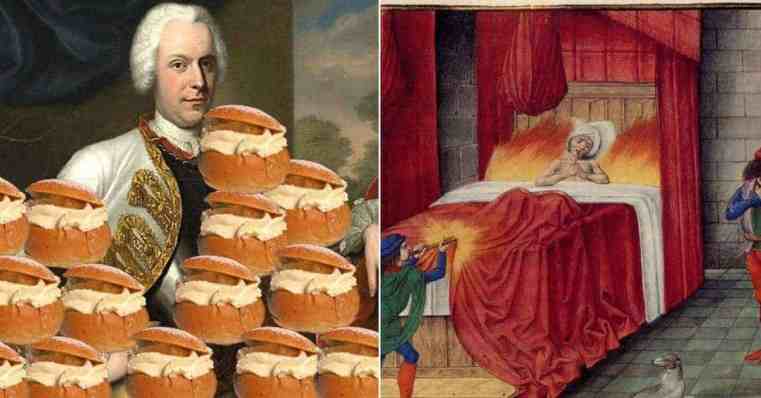 অতীত কিংবা বর্তমান সময়ে রাজ পরিবার ও তাদের সদস্যরা সর্বদা সম্মান, ঐতিহ্য এবং মহিমার সাথে যুক্ত।
তাদের জীবনের উপরের দিকটা দেখলেও প্রায় সবারই তাদের ভেতরের খবর অজানা।
বেশ কিছু রাজপরিবারের কিছু ঘৃণ্য অভ্যাসের প্রতি আসক্ত ছিলেন, এর জন্য তারা ইতিহাস জুড়ে হয়েছেন আলোচিত এবং সমালোচিত।আসুন আজ ইতিহাসের পাতায় থাকা তেমনি কিছু ঘটনা জানি।